                         Вам, родители!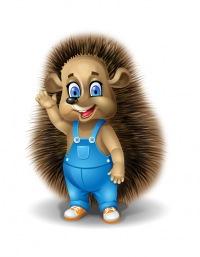 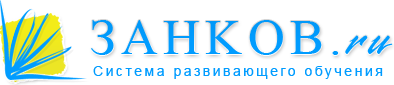 В чем состоит помощь родителей детям в обучении?В расширении их кругозора: совместном чтении, просмотре фильмов, организации походов по интересным местам, посещении музеев, театров и просто в дружеском разговоре.В обсуждении (без назидательности) его школьных дел, в рассказах о своих профессиональных делах, о родословной, о жизни в стране.В постоянном контакте с учителем.Чего родители не должны делать?Брать на себя целиком и полностью подготовку домашних заданий, иначе учитель не сможет знать, что у вашего ребенка получается, а что нет, а значит, не сможет ему помочь. Необходимо оказывать направляющую и корректирующую помощь.Наказывать за неуспех, в основе которого лежат индивидуальные особенности вашего ребенка.